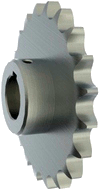 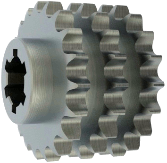 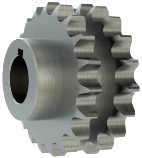 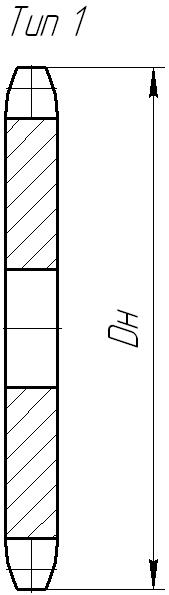 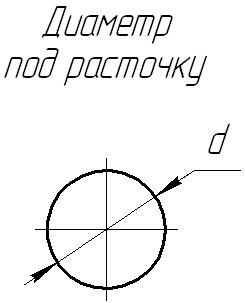 Z =          ;DH =            ;d =            ;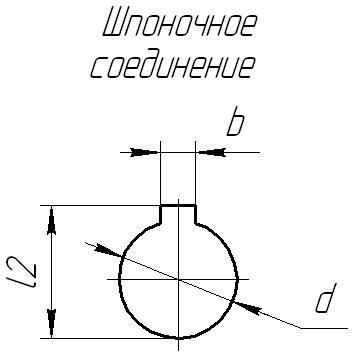 d =           ; b =             ;l2 =        ;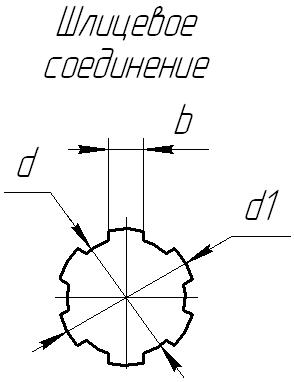   d =           ;b =         ;d1 =          ;Количество шлиц = 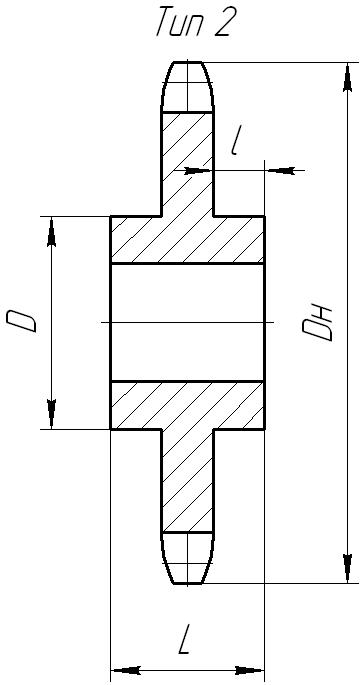  Z =       ;DH =      ;D =       ;L =      ;l =        ;     d =      ; d =           ; b =             ;l2 =          ;  d =          ;b =            ;d1 =           ;Количество шлиц =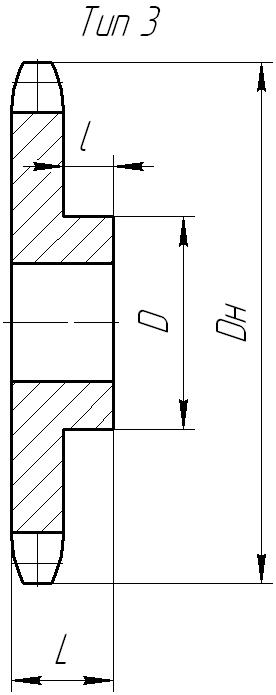 Z =     ; DH =     ;D =       ;L =      ;l =     ;d =        ;d =           ;b =            ;l2 =           ;  d =           ;b =            ;d1 =            ;Количество шлиц =Тип сопрягаемой цепи, шаг цепи, мм t =  Тип сопрягаемой цепи, шаг цепи, мм t =  Тип сопрягаемой цепи, шаг цепи, мм t =  